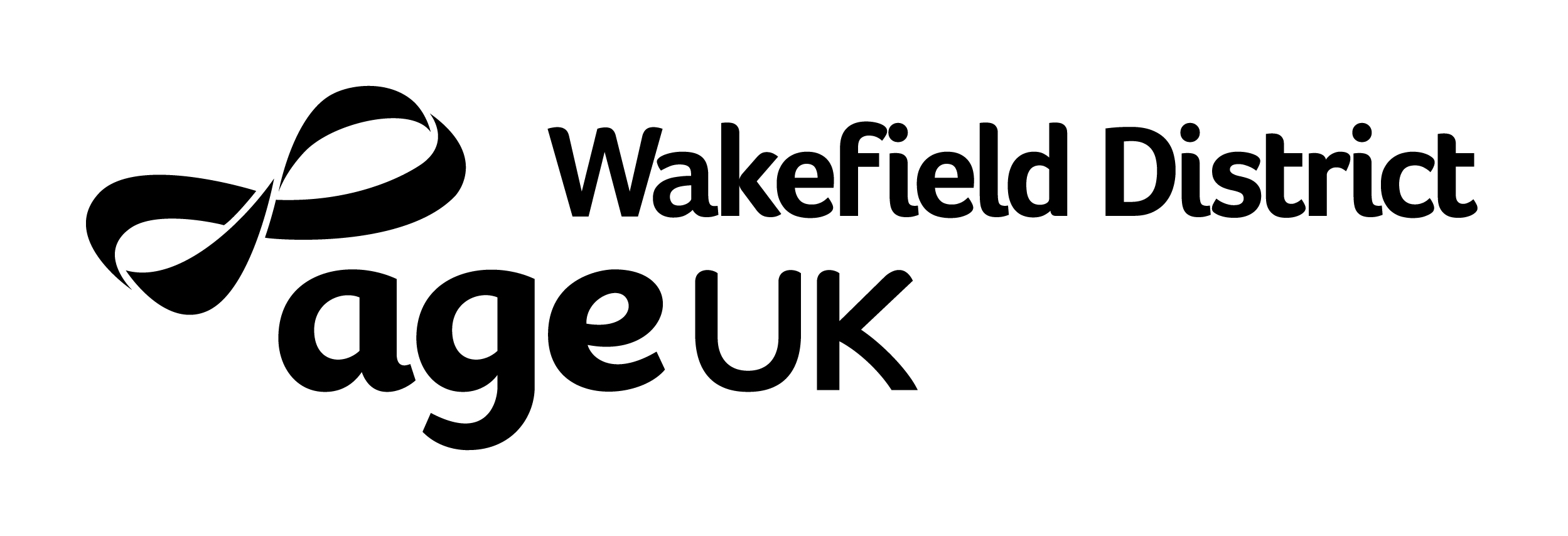 Well-being PackEvaluation FormWe would love your feedback on our new well-being pack and how you are finding/have found the virus-related social regulations. Please take the time to complete this short survey to help us develop future packs.												        Please tickDid you enjoy our Well-Being pack? 		          A lot         A little        Not at all										What were your favourite parts?  (tick any 3)	Newsletter section -  ‘Move’ 								Newsletter section -  ‘Nourish’								Newsletter section -  ‘Think’								 Newsletter section -  ‘Enjoy’ 								Newsletter section -  ‘Calm’								Pamphlet - ‘Getting through this together’ 						Leaflet - National and Local Information 							Welcome page with information 							Leaflet - ‘Guide to our services during coronavirus outbreak’ 			Other – please state _________________________________How do you think the Well-being Pack could be improved?________________________________________________________________		Was it clear and easy to read? 						Yes          No       If No, what should we change?  _________________________________________													Would you like to receive our Newsletter updates?  		Yes          No	(If ‘Yes’ please give your consent at the end of this Form) We would like to know a little more about your experience of the Lockdown:What worries you most about the present situation? ___________________________________________________________________How confident are you to return to previous day-to-day activities?   Please circle the response that best reflects how you feel:  1 = No confidence, 10 = Very confident1    	2    	3    	4   	5    	6    	7    	8    	9    	10What could we do to help you adjust to new ways of living? 	__________________________________________________________________Do you have email address to receive an online copy?		Yes          No        	Do you use the internet, if so, what for? (tick all that apply)Keeping in touch with friends and family				Yes          No              Shopping									Yes          No             Groups and Forums							Yes          No           Other: please give brief details _______________________	Yes          No             Can we have your consent to contact you again?I agree that Age UK Wakefield District can record personal		Yes          No             information about me. I understand that I can request a copy of the personal information	Yes          No                held about me free of charge and that you will supply this within one month. I would like you to include me when sending out information                                                      about Age UK Wakefield District services and events.	                      by post   by emailPlease enter your details below:Thank you for your time and please contact us for any further information or support.Age UK Wakefield District       		t 01977 552114 7 Bank Street				f 01977 518549Castleford    				e admin@ageukwd.org.ukWF10 1JD				www.ageukwd.org.ukRegistered Charity No: 1096511.  Company Limited by Guarantee No: 4512958.  Registered in England and Wales.